Kingsfield First School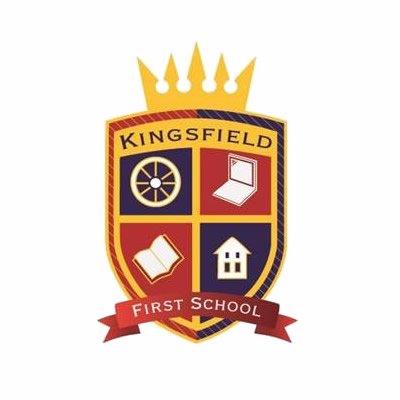 School Council                                               Minutes of MeetingsDate:6.11.2019Present:Miss Mohring, Harry, Poppy, Tristan, Grace, Flynn, Eden, Teddy, Mason, Evalyn and DaisyAbsent:NoneAgenda item:Children in need. Decide on a theme for the schoolDiscussed:We shared ideas of possible fundraising. We thought own clothes day would raise the most amount of money. We voted on either, spots, stripes, multicolour, red and green or PJs. There was a unanimous vote on multicolour where we all wear as many colours as possible.Next steps:Inform Mrs Butler of the chosen theme and create a PowerPoint for the assembly next week.